MAMINKY MAJÍ SVÁTEK(I BABIČKY) 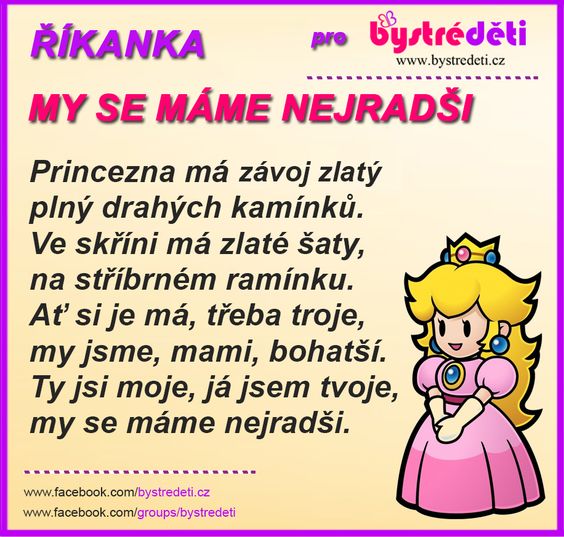 KORÁLE PRO MAMINKU(pravidelné střídání barev) 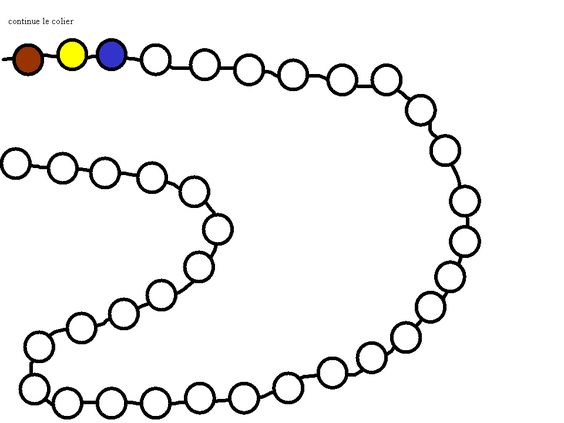 ,,CO DĚLÁ MAMINKA DOMA?"(DÍTĚ ODPOVÍDÁ PODLE OBRÁZKU CELOU VĚTOU)                          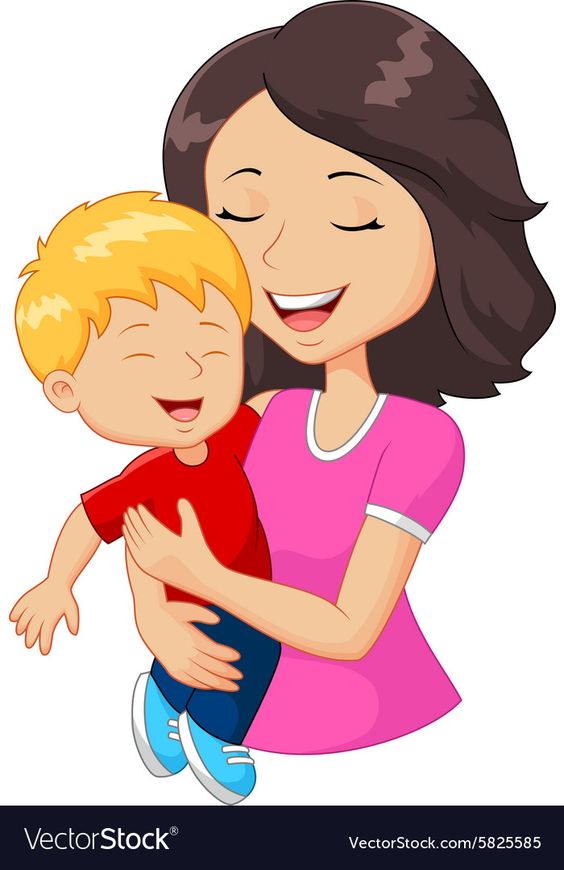 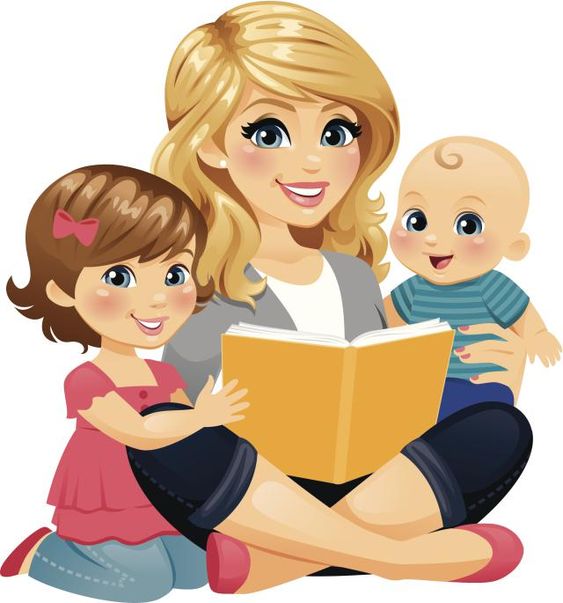 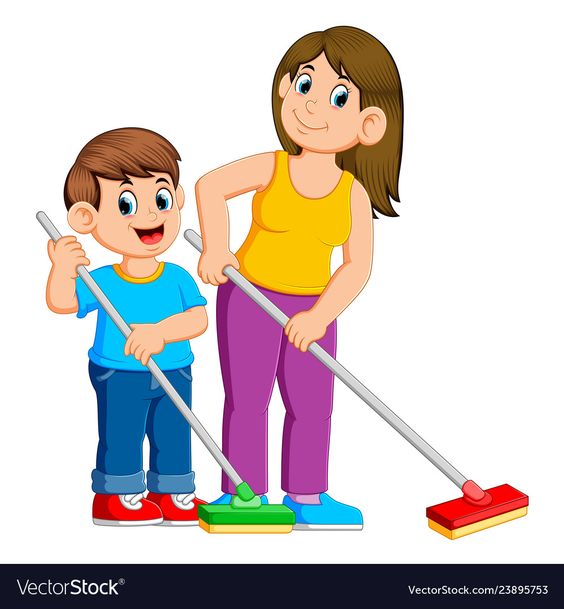 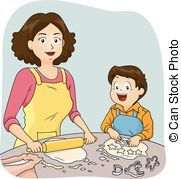 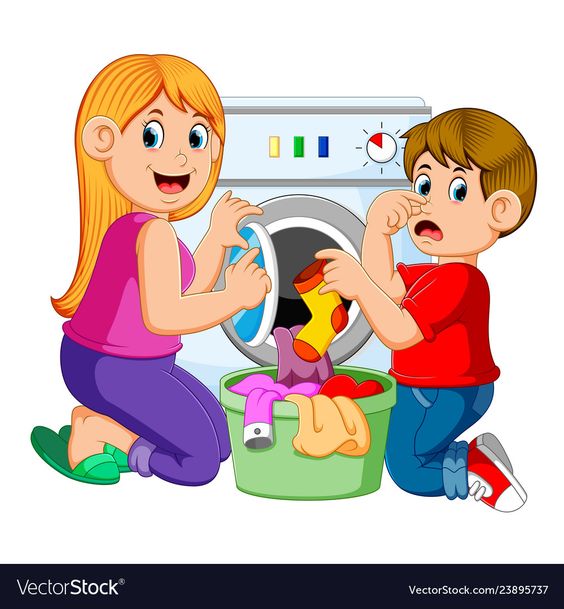 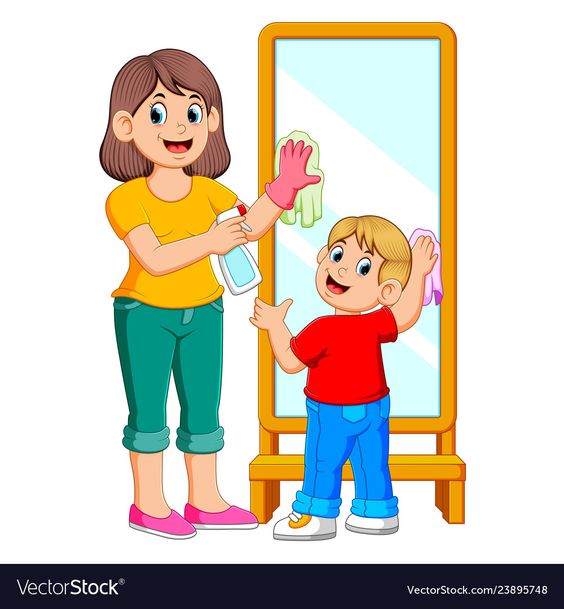 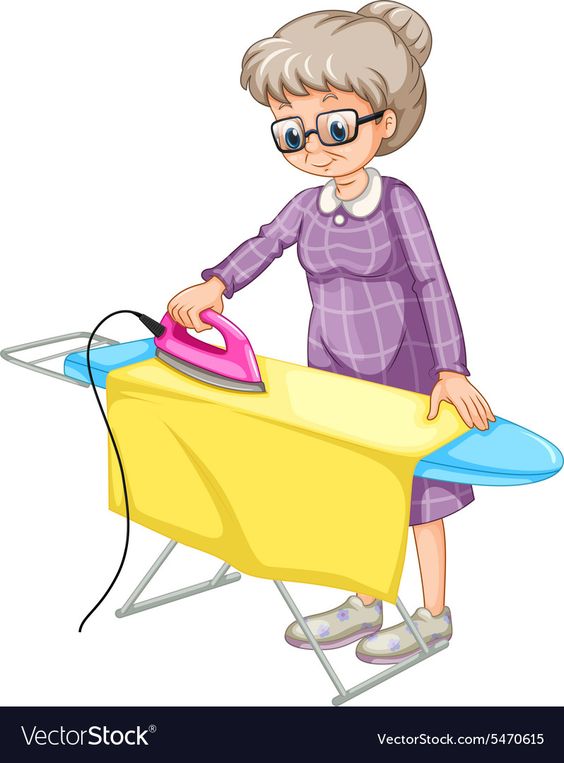 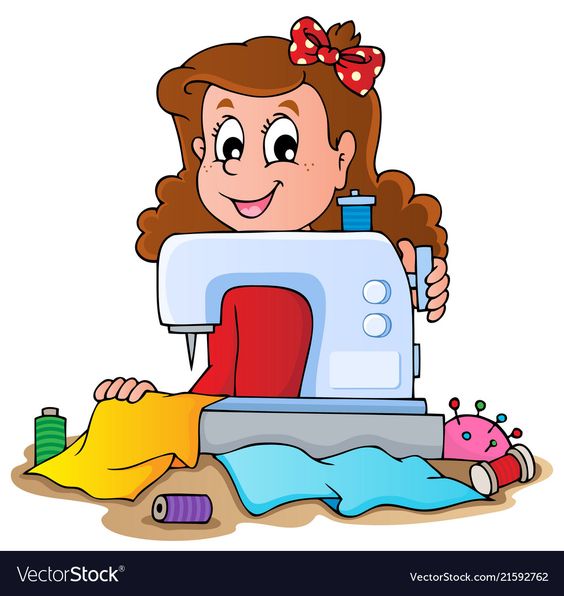 NÁMĚT PRO ČINNOST TATÍNKŮ S DĚTMI. 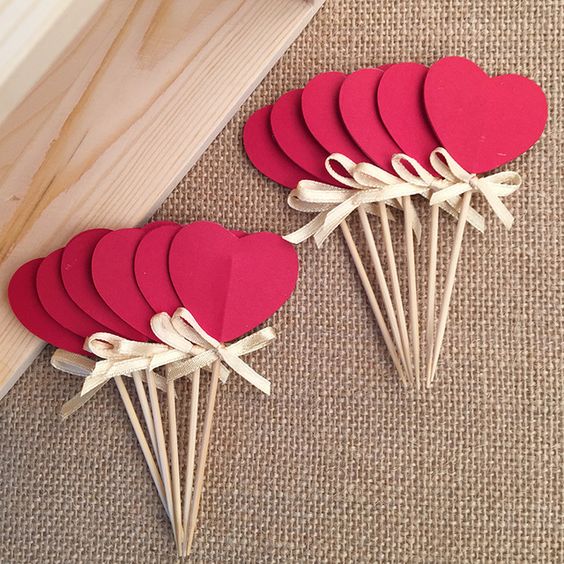 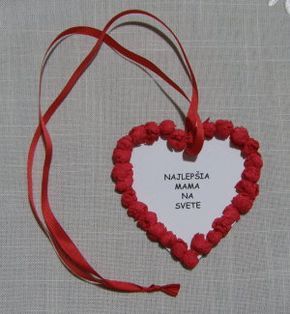 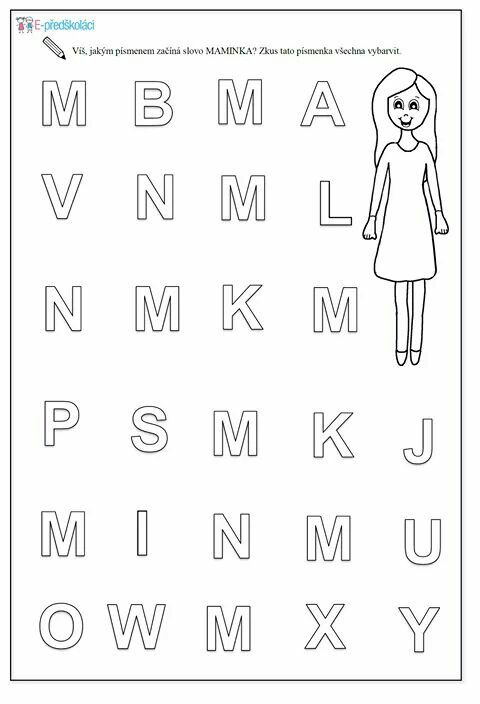 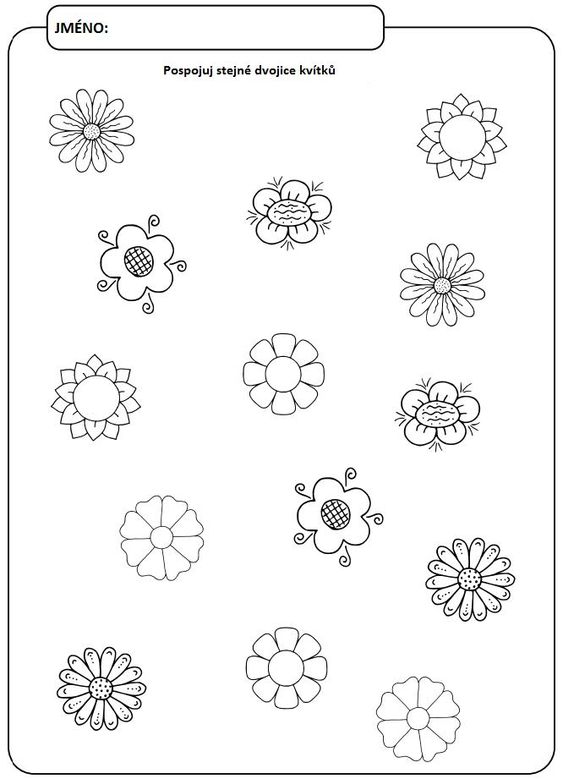 DĚTI DOPLNÍ POČET KYTIČEK(PUNTÍKY X ČÍSLICE)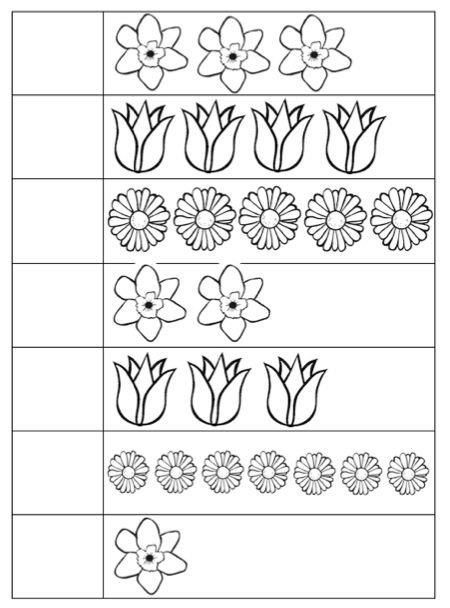 DĚTI VYTVOŘÍ OBRÁZEK SPOJENÍM ČÍSLIC.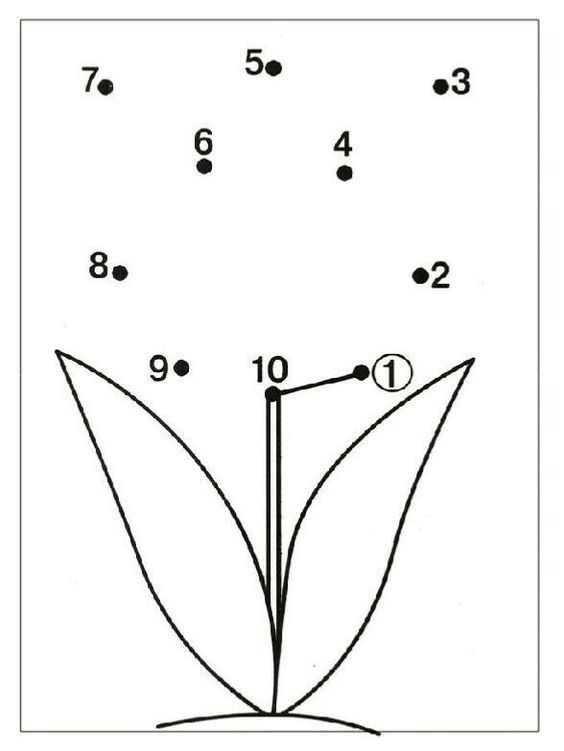 OMALOVÁNKY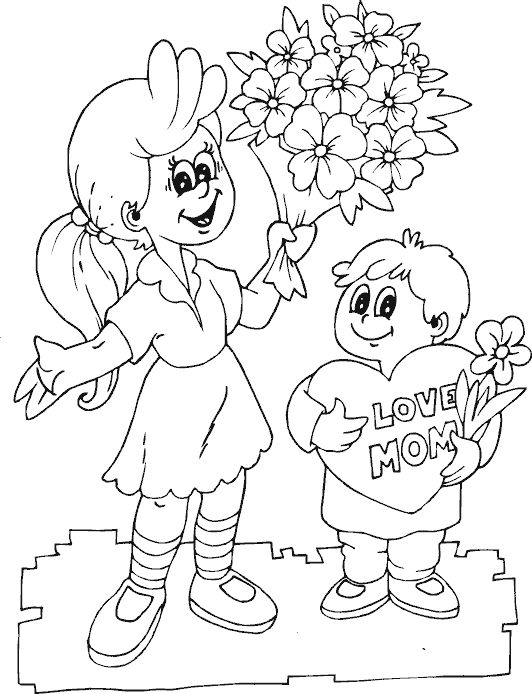 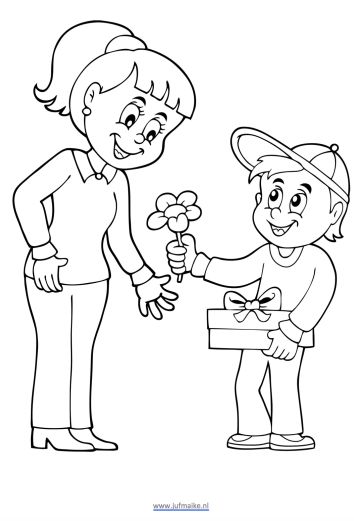 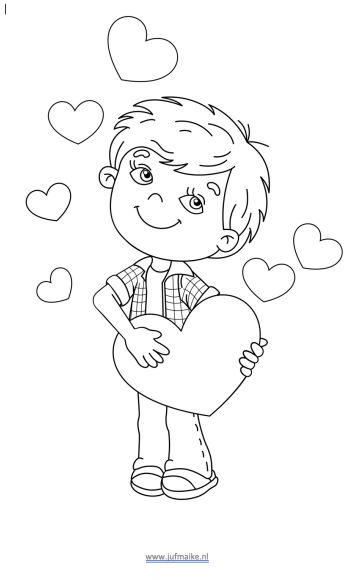 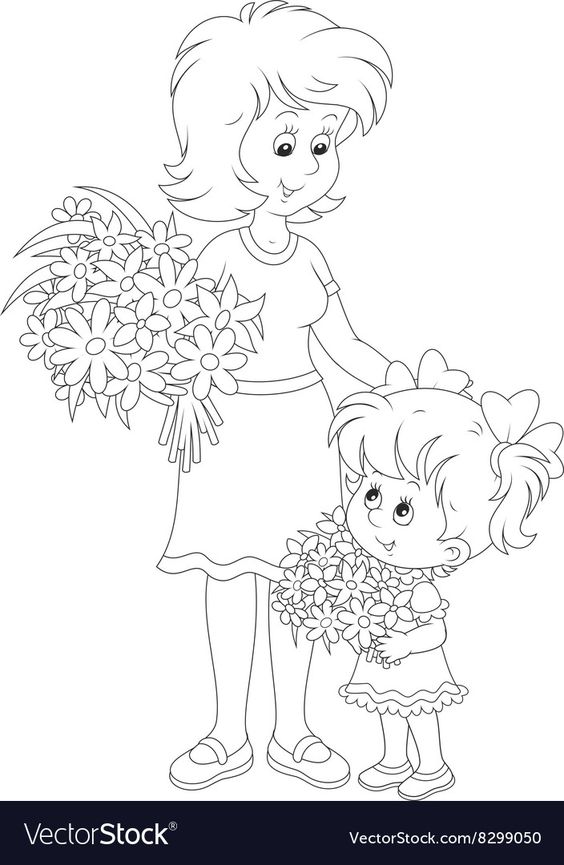 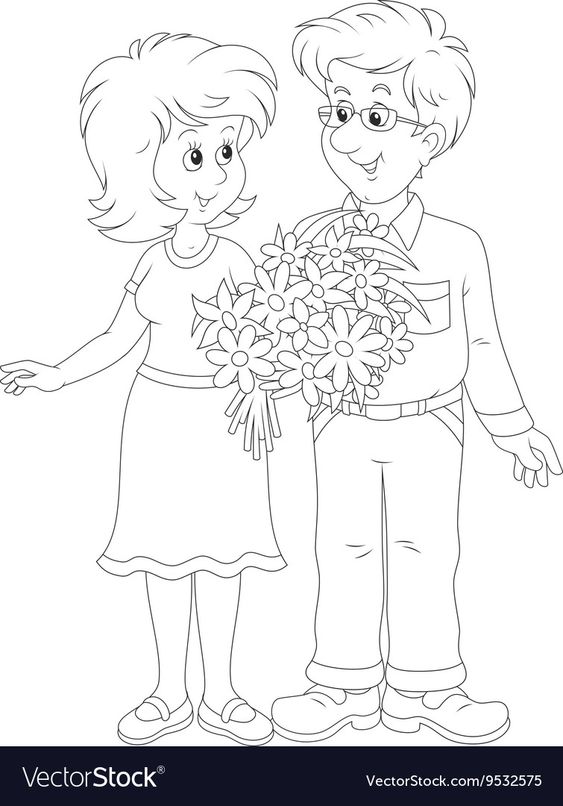 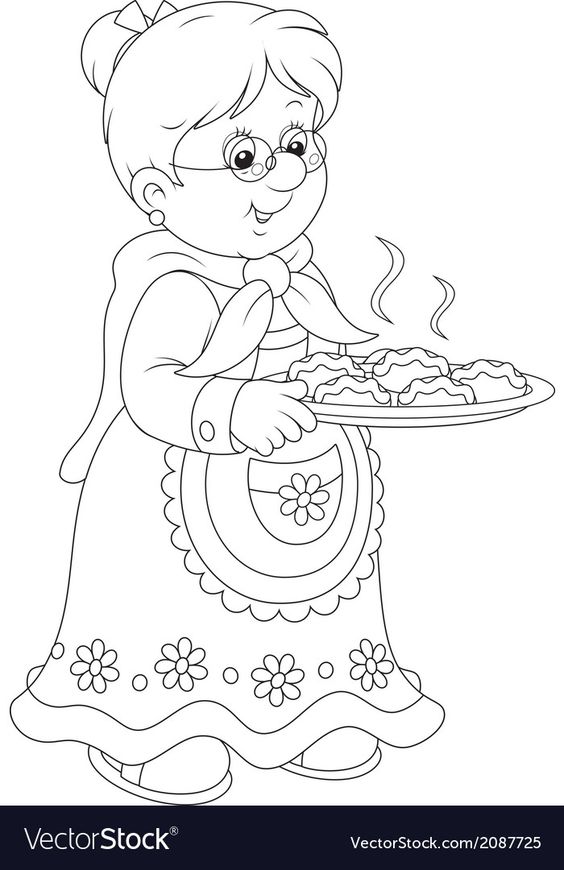 